Dr. Eno Akpan                      Am Kreuzfeld 2   82418 Murnau   		          08841 9366   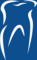 AnmeldungWillkommen in unserer Praxis!                              Bitte füllen Sie den Fragebogen möglichst gewissenhaft aus, damit wir Ihnen optimal helfen können. Ihre Angaben unterliegen selbstverständlich der Schweigepflicht. Was führt Sie zu uns? _______________________________________________________________________________Wie sind Sie sonst auf uns aufmerksam geworden? _______________________________________________________________________________Wünschen Sie (zutreffendes bitte ankreuzen) Eine Routinekontrolle   Eine Sanierung    Eine Beratung, wegen: ____________________________________________________________________________Möchten Sie Ihre Zähne professionell reinigen lassen?AllgemeinesWurden im letzten Jahr Röntgenaufnahmen der Zähne gemacht?Haben Sie gelegentlich oder häufig Zahnfleischbluten?             Leiden Sie unter Mundgeruch?Hatten Sie schon einmal eine Parodontosebehandlung? Wenn ja wann? _________Haben oder hatten Sie Schmerzen beim Mundöffnen, Gähnen oder Kauen?Sind einzelne Zähne besonders temperaturempfindlich?Sind einzelne Zähne besonders aufbissempfindlich?  Pressen oder Knirschen Sie mit den Zähnen?  Haben Sie häufig Ohrenschmerzen/Ohrensausen/Tinnitus?Sind Sie in orthopädischer Behandlung oder physiotherapeutischer Behandlung?Leiden oder litten Sie an: Hinweise:Murnau, den____________	      Unterschrift:_________________________________________Name:____________________________Vorname:__________________________Adresse:_____________________________________________________________Telefon:___________________________Mobil:_____________________________E-Mail:____________________________Geburtstag:________________________Geburtsort:_________________________Beruf:_____________________________Arbeitgeber:________________________Kontakt Person im Notfall:Name:_____________________________Telefonnummer:_____________________Versicherter:________________________Geb.-Datum:________________________Versicherung:_______________________ZusatzversicherungBeihilfeberechtigtVollständiges BonusheftSind Sie in ärztlicher Behandlung?Name des Hausarztes__________________________________Telefon des Hausarztes__________________________________Haben Sie Allergien oder Überempfindlichkeiten?____________________________________________________________________Nehmen Sie regelmäßig Medikamente ein?___________________________________________________________________________________________________Treten oder traten Nebenwirkungen nach zahnärztlichen Spritzen auf?       __________________________________________________________________Herzerkrankung    Kreislaufbeschwerden  Haben Sie hohen Blutdruck?    Blutgerinnungsstörungen oder Blutungsneigung?  Schlaganfall  Chronische Atemwegsbeschwerden TuberkuloseAsthma  KrebserkrankungenOsteoporoseLebererkrankungHepatitis BHepatitis CHIV positivNierenerkrankung Magenerkrankung     Rheuma   Epilepsie   DiabetesSchwangerschaft, Woche: ___Bei Betäubungen im Unterkiefer kann es in sehr seltenen Fällen zu einer vorübergehenden oder permanenten Verletzung des Zungennervs kommen, dies äußert sich in einer Verminderung des Geschmacks-empfindens der entsprechenden Zungenseite. Ich wünsche dennoch eine Anästhesie bei Behandlungen dieses Gebietes.        Weiterhin werde ich darauf hingewiesen, dass zu den vereinbarten Terminen Zeit für mich reserviert wird. Vereinbarte Termine sollen deswegen unbedingt eingehalten werden bzw. mindestens 48 Stunden vorher abgesagt werden.                                    